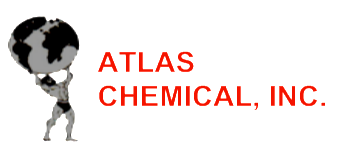 Safety Data SheetProduct: KRUSHERCas No: N/A BlendRecommended use: Cleaning/Degassing CompoundCompany details: Atlas Chemical, Inc.P.O. Box 87250Houston, TX 77287-7250PH: 713-947-6400Email: atlas.chem@live.comEmergency details: ChemTelPh: 1-800-255-3924 or 1-813-248-0585Contract number: MIS9947076Physical Hazards: Not Classified (Non-Hazardous)Health Hazards: Category 0Flammability: Category 1Reactivity: Category 0Hazards Statement: May cause eye and skin irritation. May be harmful if inhaled or swallowed.Inhalation: Move to fresh air and get medical attention.Skin Contact: Wash with water and contact physician if irritation persists.Eye Contact: Flush with running water and consult with physician.Swallowing: Call a physician or poison control center immediately. Rinse mouth. Do not induce vomiting.General Information: Ensure that medical personnel are aware of the material(s) involved, and take precautions to protect themselves.Fire-fighting equipment/instructions: Move containers/totes/drums etc. from fire area if you can do so without risk.Specific methods: Use standard firefighting procedures and consider the hazards of other involved materials.General fire hazards: no unusual fire or explosion hazards noted.Spill and leak precautions: Keep unnecessary personnel away. Wear appropriate protective equipment during clean up. Environmental precautions: Prevent further leak or spillage if safe to do so. Use absorbents on spills.Waste disposal: In accordance with federal, state and local laws.Safe Storage: Store in tightly closed container.General protection: It is recommended that users of this product perform a risk assessment to determine the appropriate PPE.Eye protection: Wear safety glasses or Goggles and face shield.Skin protection: Wear appropriate chemical resistant gloves.Other: Wear appropriate chemical resistant clothes.Appearance: Liquid.Appearance and color: Amber.Boiling point: 450°cMelting point: N/AFlash point: >200 C.O.CFlammable Limits: In air %: 0.9-7Vapor pressure: N/ASpecific gravity: 1.05 (Water=1)Solubility in water: CompletePH: 9.8Chemical stability: Material is stable under normal conditions.Reactivity: Reacts violently with strong acids.Hazardous Polymerization: Will not occur.Hazardous decomposition: Cobalt and Carbon dioxide.Inhalation: Irritation to Mouth and Mucous Membranes.Skin contact: Irritation to skin.Eye contact: Irritation to eyes/burn.Ingestion: Digestive tract burns. Vomiting may occur.Persistence and degradability: Biodegradable.Disposal instructions: Dispose of contents/container in accordance with local/regional/national/international regulations.Proper shipping name: KRUSHER, Cleaning compound non-hazardous.DOT: Class 55.IATA/IMDG: Allowed, Not regulated.US federal regulations: This product is a “Non-Hazardous” Chemical.Issue date: 07/10/2020Revision: 07/10/2020Version: 3Disclaimer: This information provided in this Safety Data Sheet has been obtained from sources believed to be reliable. Atlas Chemical, Inc. provides no warranties, either expressed or implied and assumes no responsibility for the accuracy or completeness of the data contained herein. This information is offered for your information, consideration, and investigation. Ingredient listed in TSCA Inventory.Section 1: IdentificationSection 2: Hazard(s) IdentificationSection 3: Composition/Information on IngredientsChemical Name Cas No.%D-Limonene901000<10Propylene Glycol322013-014Glycol Ether EB322011-024Section 4: First-aid MeasuresSection 5: Fire-Fighting MeasuresSection 6: Accidental Release MeasuresSection 7: Handling and StorageSection 8: Exposure Controls/Personal ProtectionSection 9: Physical and Chemical PropertiesSection 10: Stability and ReactivitySection 11: Toxicological Information Section 12: Ecological Information Section 13: Disposal ConsiderationsSection 14: Transport InformationSection 15: Regulatory InformationSection 16: Other Information